Lila Agaat uit KeniaDeze zeer zeldzame agaat is een steen van meditatie en spirituele transformatie. Hoewel agaten aardende stenen zijn, werkt deze soort op de bovenste chakra’s. Lila Agaat leert ons te vertrouwen op onze intuïtie en opent de spirituele kanalen naar oneindige werelden met oneindige mogelijkheden. Ze geven ons ruimte om helemaal ons zelf te zijn en verhelderen de geest voor paranormale gaven en inzichten. Als je met een Lila Agaat mediteert kun je in contact komen met Gidsen en de Engelen. Ook kun je de Violette Vlam aanroepen, dit is de Vlam van reiniging, uitzuivering en transformatie. Deze Agaat reinigt en zuivert het etherische lichaam en transformeert negativiteit en aanhechtingen. Deze stenen stimuleren empathie en compassie voor anderen. 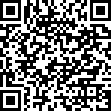 www.lichtpuntjekristallen.nlLila Agaat uit KeniaDeze zeer zeldzame agaat is een steen van meditatie en spirituele transformatie. Hoewel agaten aardende stenen zijn, werkt deze soort op de bovenste chakra’s. Lila Agaat leert ons te vertrouwen op onze intuïtie en opent de spirituele kanalen naar oneindige werelden met oneindige mogelijkheden. Ze geven ons ruimte om helemaal ons zelf te zijn en verhelderen de geest voor paranormale gaven en inzichten. Als je met een Lila Agaat mediteert kun je in contact komen met Gidsen en de Engelen. Ook kun je de Violette Vlam aanroepen, dit is de Vlam van reiniging, uitzuivering en transformatie. Deze Agaat reinigt en zuivert het etherische lichaam en transformeert negativiteit en aanhechtingen. Deze stenen stimuleren empathie en compassie voor anderen. www.lichtpuntjekristallen.nlLila Agaat uit KeniaDeze zeer zeldzame agaat is een steen van meditatie en spirituele transformatie. Hoewel agaten aardende stenen zijn, werkt deze soort op de bovenste chakra’s. Lila Agaat leert ons te vertrouwen op onze intuïtie en opent de spirituele kanalen naar oneindige werelden met oneindige mogelijkheden. Ze geven ons ruimte om helemaal ons zelf te zijn en verhelderen de geest voor paranormale gaven en inzichten. Als je met een Lila Agaat mediteert kun je in contact komen met Gidsen en de Engelen. Ook kun je de Violette Vlam aanroepen, dit is de Vlam van reiniging, uitzuivering en transformatie. Deze Agaat reinigt en zuivert het etherische lichaam en transformeert negativiteit en aanhechtingen. Deze stenen stimuleren empathie en compassie voor anderen.www.lichtpuntjekristallen.nlLila Agaat uit KeniaDeze zeer zeldzame agaat is een steen van meditatie en spirituele transformatie. Hoewel agaten aardende stenen zijn, werkt deze soort op de bovenste chakra’s. Lila Agaat leert ons te vertrouwen op onze intuïtie en opent de spirituele kanalen naar oneindige werelden met oneindige mogelijkheden. Ze geven ons ruimte om helemaal ons zelf te zijn en verhelderen de geest voor paranormale gaven en inzichten. Als je met een Lila Agaat mediteert kun je in contact komen met Gidsen en de Engelen. Ook kun je de Violette Vlam aanroepen, dit is de Vlam van reiniging, uitzuivering en transformatie. Deze Agaat reinigt en zuivert het etherische lichaam en transformeert negativiteit en aanhechtingen. Deze stenen stimuleren empathie en compassie voor anderen. www.lichtpuntjekristallen.nlLila Agaat uit KeniaDeze zeer zeldzame agaat is een steen van meditatie en spirituele transformatie. Hoewel agaten aardende stenen zijn, werkt deze soort op de bovenste chakra’s. Lila Agaat leert ons te vertrouwen op onze intuïtie en opent de spirituele kanalen naar oneindige werelden met oneindige mogelijkheden. Ze geven ons ruimte om helemaal ons zelf te zijn en verhelderen de geest voor paranormale gaven en inzichten. Als je met een Lila Agaat mediteert kun je in contact komen met Gidsen en de Engelen. Ook kun je de Violette Vlam aanroepen, dit is de Vlam van reiniging, uitzuivering en transformatie. Deze Agaat reinigt en zuivert het etherische lichaam en transformeert negativiteit en aanhechtingen. Deze stenen stimuleren empathie en compassie voor anderen. www.lichtpuntjekristallen.nl